SOMMARIOSOMMARIO	1COMUNICAZIONI DELLA F.I.G.C.	1COMUNICAZIONI DELLA L.N.D.	1COMUNICAZIONI DEL COMITATO REGIONALE	1COMUNICAZIONI DELLA F.I.G.C.COMUNICAZIONI DELLA L.N.D.COMUNICAZIONI DEL COMITATO REGIONALECHIUSURA COMITATO REGIONALE MARCHESi comunica che gli uffici del Comitato Regionale Marche saranno chiusi da venerdì 12 agosto a                 martedì 16 agosto 2022.SOCIETA’ INATTIVELe sottonotate società hanno comunicato l’inattività a partire dalla stagione sportiva 2022/2023Matr.   69.688 	U.S.   VARANO A.S.D.			AnconaMatr. 951.682		A.S.D. MONTECCHIESE CALCIO A 5	Vallefoglia (PU)Visto l’art.16 commi 1) e 2) N.O.I.F. si propongono alla Presidenza Federale per la radiazione dai ruoli.Ai sensi dell’art. 110 p.1) delle N.O.I.F. i calciatori tesserati per le suddetta Società sono svincolati d’autorità dalla data del presente comunicato ufficiale.GRADUATORIE PER COMPLETAMENTO ORGANICI 2022/2023JUNIORES REGIONALECon riferimento a quanto riportato nel CU. n. 231 del 07.05.2022, si pubblicano, di seguito, le graduatorie relative al Campionato Under 19 Juniores Regionale delle Società che hanno presentato domanda secondo quanto previsto nel C.U. n. 8 del 18.07.2022, per il completamento degli organici relativi alla stagione sportiva 2022/2023.Si evidenzia che, come disposto nel citato C.U. n. 231 del 07.05.2022, il completamento degli organici avviene sulla base della categoria del campionato disputato nella stagione sportiva 2021/2022.Eventuali osservazioni e/o contestazioni relative alla sotto indicata graduatoria dovranno essere espresse al Comitato Regionale Marche, in forma scritta ed a firma del Legale Rappresentante della Società, con motivazioni documentate entro e non oltre le ore 19,00 di mercoledì 10.08.2022; solo successivamente a tale data diverranno definitive con relativa pubblicazione su apposito Comunicato Ufficiale.GRADUATORIAPORTORECANATI A.S.D.		73FILOTTRANESE			70CENTOBUCHI 1972			67CUPRENSE 1933			77MONTEMILONE POLLENZA	70VISMARA 2008			70FERMO SSD ARL			62VILLA MUSONE			50S.VENERANDA			45PALOMBINA VECCHIA		70C.S.I. DELFINO FANO		55REAL METAURO 2018		44LEGENDA: AA Anno affiliazione – P Punti – CF Classifica finale regular season – D Disciplina – C Partecipazione alla Coppa – J Juniores – A Allievi – G Giovanissimi – Riunioni Regionali e ProvincialiORARIO UFFICIL’orario di apertura degli uffici del Comitato Regionale Marche è il seguente:E’ attivo durante i suddetti orari, salvo assenza degli addetti, anche il servizio telefonico ai seguenti numeri:Ufficio Segreteria		071/28560404Ufficio Amministrazione	071/28560322 Ufficio Tesseramento 	071/28560408 Ufficio Emissione Tessere	071/28560401Pubblicato in Ancona ed affisso all’albo del Comitato Regionale Marche il 26/07/2022.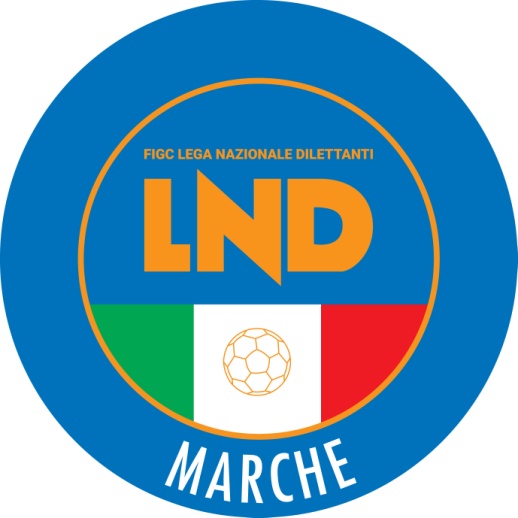 Federazione Italiana Giuoco CalcioLega Nazionale DilettantiCOMITATO REGIONALE MARCHEVia Schiavoni, snc - 60131 ANCONACENTRALINO: 071 285601 - FAX: 071 28560403  sito internet: www.figcmarche.it                          e-mail: crlnd.marche01@figc.itpec: marche@pec.figcmarche.itStagione Sportiva 2022/2023Comunicato Ufficiale N° 14 del 05/08/2022Stagione Sportiva 2022/2023Comunicato Ufficiale N° 14 del 05/08/2022SOCIETA’AFFILIAZIAFFILIAZICAMPIONATO2021/2022CAMPIONATO2021/2022DISCIPLINADISCIPLINACOPPAATTIVITA’ GIOVANILEATTIVITA’ GIOVANILEATTIVITA’ GIOVANILERIUNIONIRIUNIONITOTALESOCIETA’AAPPDPCOPPAJAGPr.Reg.TOTALECENTOBUCHI 197225PR7^75101010067C.S.I. DELFINO FANO252C0101010055CUPRENSE 1933251C7^751010101077FERMO SSD ARL2010121C1^1001010101062FILOTTRANESE A.S.D25PR51010101070MONTEMILONE POLL251C51010101070PALOMBINA VECCHIA252C51010101070PORTORECANATI AS25PR9^351010101073REAL METAURO 201820184JU P01010101044S.VENERANDA251C010001045VILLA MUSONE251C51010050VISMARA 2008251C51010101070GIORNOMATTINOPOMERIGGIOLunedìchiuso15.00 – 17,00Martedì10.00 – 12.00chiusoMercoledìchiusochiusoGiovedì10,00 – 12,00 chiusoVenerdìchiusochiusoIl Segretario(Angelo Castellana)Il Presidente(Ivo Panichi)